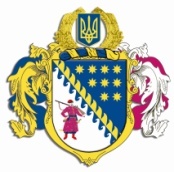 ДНІПРОПЕТРОВСЬКА ОБЛАСНА РАДАVII СКЛИКАННЯПостійна комісія обласної ради з питань екології та енергозбереження кім. 516, просп. О. Поля, . Дніпропетровськ, 49004П Р О Т О К О Л № 24засідання постійної комісії обласної ради“6” грудня 2018 року12.00 годиніПрисутні члени комісії: Івахно А.Ю., Зубрій Д.О., Вакульчук К.О., Чабаненко М.М., Коломоєць А.В. В режимі телекомунікаційного зв’язку: Циркін І.М., Волков В.П.Відсутні члени комісії: Темник Г.П., Герасимчук О.М., Куцин В.С. Хазан П.В., Заворотній В.П.У роботі комісії взяли участь: заступник голови обласної ради по виконавчому апарату – начальник управління екології, енергозбереження та інвестицій Ісаєв О.Р., депутат Дніпропетровської обласної ради Ангурець О.В, радник голови облдержадміністрації Ломако І.П., директор департаменту екології та природних ресурсів облдержадміністрації Стрілець Р.О., начальник управління паливно-енергетичного комплексу та енергозбереження облдержадміністрації Кирпичов Є.О., заступник начальника управління фінансів галузей виробничої сфери та моніторингу соціальних програм начальник відділу фінансів капітального будівництва, природоохоронних заходів та дорожнього господарства департаменту фінансів облдержадміністрації Китиця О.О., головний спеціаліст відділу промислової політики департаменту економічного розвитку облдержадміністрації Короткий Є.П., заступник начальника управління екології, енергозбереження та інвестицій – начальник відділу інвестиційної діяльності виконавчого апарату обласної ради Березань С.С., начальник відділу екології та енергозбереження, управління екології, енергозбереження та інвестицій – начальник відділу інвестиційної діяльності виконавчого апарату обласної ради Монюк І.В., головний спеціаліст відділу з питань екології та енергозбереження, управління екології, енергозбереження та інвестицій виконавчого апарату обласної ради Попроцька  Г.Д., головний спеціаліст відділу з питань інвестиційної діяльності управління з питань екології, енергозбереження та інвестицій виконавчого апарату обласної ради Білоконева Ю.В., завідуючий кафедри екології та навколишнього середовища Придніпровської Державної академії будівництва та архітектури, професор, директор ТОВ НВП ,,Центр екологічного аудиту” Шматков Г.Г., заступник технічного директора з промислової безпеки 
ПАТ „Дніпровський металургійний комбінат” Захарченко Д.Г., начальник служби охорони навколишнього природного середовища ПАТ „Дніпровський металургійний комбінат” Байрак Ю.М., директор ДП „Кривбасшахтозакриття” Бєлік В.П., директор Державного регіонального проектно-вишукувального інституту „Дніпродіпроводгосп” Боровський А.В., заступник начальника Регіонального офісу водних ресурсів у Дніпропетровській області Чехун О.В., директор ДП „Інвестиційно-інваційний центр” Коломійцев О.А., директор 
ПОГ „Всеукраїнський ребілітаційно-відновлювальний центр „Національного КСУУ” Пишня Р.В.Головував: Івахно А.Ю. Порядок денний засідання постійної комісії:Про порядок денний засідання постійної комісії з питань екології та енергозбереження.Про порядок денний п’ятнадцятої сесії Дніпропетровської обласної ради VII скликання.Про розгляд проекту рішення „Про обласний бюджет на 
2019 рік”.Про розгляд проекту рішення „Про план роботи Дніпропетровської обласної ради на 2019 рік”.Про розгляд проекту рішення „Про внесення змін до рішення обласної ради від 21 жовтня 2015 року № 680-34/VI „Про Дніпропетровську обласну комплексну програму (стратегію) екологічної безпеки та запобігання змінам клімату на 2016 – 2025 роки” (зі змінами)”.Про внесення змін до рішень обласної ради від 24 березня 2017 року № 176-8/VIІ „Про затвердження проекту схеми формування екологічної мережі Дніпропетровської області” та від 21 жовтня 
2015 року № 680-34/VI „Про Дніпропетровську обласну комплексну програму (стратегію) екологічної безпеки та запобігання змінам клімату на 2016 – 2025 роки” (зі змінами).Про звернення Федерації організацій роботодавців Дніпропетровщини щодо висновків робочої групи з питань підбору ефективних технологій та техніко-економічного обґрунтування зниження рівня природного i техногенного забруднення високомінералізованиими шахтними, кар’єрними та дренажними водами перед скиданням їх у водні об’єкти, необхідності розробки проектно-кошторисної документації проекту та внесення відповідних змін до Дніпропетровської обласної комплексної програми (стратегії) екологічної безпеки та запобігання змінам клімату на 2016 – 2025 роки. Про стан розвитку системи екологічного моніторингу Дніпропетровської області.Різне.Про порядок денний засідання постійної комісії з питань екології та енергозбереження.Інформація: Івахна А.Ю.ВИРІШИЛИ: винести розгляд питання „Про стан розвитку системи екологічного моніторингу Дніпропетровської області” до переліку загальних питань порядку денного засідання та погодити в цілому порядок денний засідання постійної комісії обласної ради з питань екології та енергозбереження.Результати голосування:за 			– 7проти		– -утримались 	– -усього 		– 7СЛУХАЛИ 2. Про порядок денний п’ятнадцятої сесії Дніпропетровської обласної ради VII скликання.Інформація: Івахна А.Ю.ВИРІШИЛИ: погодити порядок денний п’ятнадцятої сесії Дніпропетровської обласної ради VII скликання.Результати голосування:за 			– 7проти		– -утримались 	– -усього 		– 7СЛУХАЛИ 3. Про розгляд проекту рішення „Про обласний бюджет на 2019 рік”.Інформація: Китиці О.О.Виступили: Івахно А.Ю., Стрілець Р.О.ВИРІШИЛИ: не заперечувати розгляд проекту рішення „Про обласний бюджет на 2019 рік” на засіданні п’ятнадцятої сесії VII скликання.Результати голосування:за 			– 7проти		– -утримались 	– -усього 		– 7СЛУХАЛИ 4. Про розгляд проекту рішення „Про план роботи Дніпропетровської обласної ради на 2019 рік”.Інформація: Івахна А.Ю.ВИРІШИЛИ: погодити план роботи постійної комісії з питань екології та енергозбереження на 2019 рік. Не заперечувати розгляд проекту рішення „Про план роботи Дніпропетровської обласної ради на 2019 рік” на засіданні п’ятнадцятої сесії VII скликання.Результати голосування:за 			– 7проти		– -утримались 	– -усього 		– 7СЛУХАЛИ 5. Про розгляд проекту рішення „Про внесення змін до рішення обласної ради від 21 жовтня 2015 року № 680-34/VI „Про Дніпропетровську обласну комплексну програму (стратегію) екологічної безпеки та запобігання змінам клімату на 2016 – 2025 роки” (зі змінами)”.Інформація: Стрільця Р.О., Коломойця А.В., Захарченко Д.Г.Виступили: Івахно А.Ю., Шматков Г.Г., Чабаненко М.М. Зубрій Д.О.ВИРІШИЛИ: взяти до відома інформацію директора департаменту екології та природних ресурсів облдержадміністрації Стрільця Р.О., директора департаменту житлово-комунального господарства та будівництва облдержадміністрації Коломойця А.В., заступника технічного директора з промислової безпеки ПАТ „Дніпровський металургійний комбінат” Захарченко Д.Г., завідуючого кафедри екології та навколишнього середовища Придніпровської Державної академії будівництва та архітектури, професора, директора ТОВ НВП ,,Центр екологічного аудиту” Шматкова Г.Г. стосовно пропозицій щодо змін до Дніпропетровської обласної комплексної програми (стратегії) екологічної безпеки та запобігання змінам клімату на 2016 – 2025 роки.Погодити проект рішення „Про внесення змін до рішення обласної ради від 21 жовтня 2015 року № 680-34/VI „Про Дніпропетровську обласну комплексну програму (стратегію) екологічної безпеки та запобігання змінам клімату на 2016 – 2025 роки (зі змінами)” та винести на розгляд п’ятнадцятої сесії VII скликання.Результати голосування:за 			– 7проти		– -утримались 	– -усього 		– 7СЛУХАЛИ 6. Про внесення змін до рішень обласної ради від 24 березня 2017 року № 176-8/VIІ „Про затвердження проекту схеми формування екологічної мережі Дніпропетровської області” та від 21 жовтня 2015 року № 680-34/VI „Про Дніпропетровську обласну комплексну програму (стратегію) екологічної безпеки та запобігання змінам клімату на 2016 – 2025 роки” (зі змінами).Інформація: Стрільця Р.О., Пишні Р.В.Виступили: Івахно А.Ю., Зубрій Д.О., Чабаненко М.М.ВИРІШИЛИ: взяти до відома інформацію директора департаменту екології та природних ресурсів облдержадміністрації Стрільця Р.О. та представника об’єднання громадян „Всеукраїнський ребілітаційно-відновлювальний спортивний центр Національного комітету спорту інвалідів України” Пишні Р.В.Виключити з рішень обласної ради від 24 березня 
2017 року № 176-8/VIІ „Про затвердження проекту схеми формування екологічної мережі Дніпропетровської області” та від 21 жовтня 
2015 року № 680-34/VI „Про Дніпропетровську обласну комплексну програму (стратегію) екологічної безпеки та запобігання змінам клімату на 2016 – 2025 роки” (зі змінами) територію орієнтовною площею 42 га, що зарезервована для створення об’єкта природно-заповідного фонду місцевого значення „Діївські плавні”.Погодити в цілому проект рішення „Про внесення змін до рішень обласної ради від 24 березня 2017 року № 176-8/VIІ „Про затвердження проекту схеми формування екологічної мережі Дніпропетровської області” та від 21 жовтня 2015 року № 680-34/VI „Про Дніпропетровську обласну комплексну програму (стратегію) екологічної безпеки та запобігання змінам клімату на 2016 – 2025 роки” (зі змінами)” та винести його на розгляд п’ятнадцятої сесії обласної ради VII скликання.Результати голосування:за 			– 7проти		– -утримались 	– -усього 		– 7СЛУХАЛИ 7. Про звернення Федерації організацій роботодавців Дніпропетровщини щодо висновків робочої групи з питань підбору ефективних технологій та техніко-економічного обґрунтування зниження рівня природного i техногенного забруднення високомінералізованиими шахтними, кар’єрними та дренажними водами перед скиданням їх у водні об’єкти, необхідності розробки проектно-кошторисної документації проекту та внесення відповідних змін до Дніпропетровської обласної комплексної програми (стратегії) екологічної безпеки та запобігання змінам клімату на 2016 – 2025 роки.Взяли до відома інформацію радника голови облдержадміністрації Ломако І.П, завідуючого кафедрою екології та навколишнього середовища Придніпровської Державної академії будівництва та архітектури, професора, директора ТОВ НВП ,,Центр екологічного аудиту” Шматкова Г.Г., заступника начальника Регіонального офісу водних ресурсів у Дніпропетровській області Чехун О.В., директора 
ДП „Кривбасшахтозакриття” Бєліка В.П. щодо розроблених проектних рішень „Постійне скидання всього обсягу шахтних вод у Чорне море по трубопроводах з балки Свистунова в нижню частину Дніпро-Бузького лиману” та необхідності внесення змін до пункту 2.1.19. заходів Дніпропетровської обласної комплексної програми (стратегії) екологічної безпеки та запобігання змінам клімату на 2016 – 2025 роки щодо „Здійснення науково-технічих вишукувань та пошук технологічних рішень із очищення високо мінералізованих шахтних вод на території області. Виготовлення проектно-кошторисної документації” з орієнтовними обсягами фінансування на 2019 рік в обсязі 5 000 тис. грн. та на 2020 рік в обсязі 
2 000 тис. грн. Результати голосування:за 			– 6проти		– -утримались 	– 1усього 		– 7Рішення з порушеного питання не прийнятеСЛУХАЛИ 8. Про стан розвитку системи екологічного моніторингу Дніпропетровської області.Питання не розглядалося.СЛУХАЛИ 9. Різне.Питання не розглядалися.Голова комісії					                ІВАХНО А.Ю.                                                                                                       (Ініціал імені, прізвище)Секретар комісії						       ВАКУЛЬЧУК К.О.                                                                                                        (Ініціал імені, прізвище)